关于大连地区新收获粮食储粮现状及安全隐患调研的情况汇报辽宁省粮食行业协会：根据辽宁省粮食行业协会《关于深入农户开展储粮现状及安全隐患调研的函》文件，我院高度重视，立即研究部署此次工作任务。考虑到11月4日以来因突发新冠肺炎疫情的新防控形势下工作人员无特殊情况不予外出的通知，确定以刚刚完成的质量调查、品质测评与安全监测工作为切入点对部分种粮大户进行电话回访，并结合前期开展的玉米受灾质量安全情况调查工作，综合汇报如下：一、未受11月初极端降雪天气影响经电话回访了解，大连地区农户未受到此次东北地区极端降雪天气的影响，没有未收获粮食被大雪困在农田。共调查涉粮主产区瓦房店、普兰店玉米种植面积较大的农户26户，质量安全情况未发生太大变化，基本与质量调查期间结果相同。指导农户适时进行翻倒、整晒、通风、降水等技术，为农民产后减少损失。引导农户理性看待粮食价格波动，根据市场情况适时售粮，纾解展售的心态。庄河地区因疫情突发管控更为严格，无法开展此项工作。二、受9月下旬强降水天气影响情况10月15日至20日，对辖区内4个区市县，13个乡镇玉米质量安全情况进行调查了解，并抽取部分玉米样品进行真菌毒素筛查。（1）质量情况。2021年玉米棒长势较好，玉米容重值普遍增加，容重值绝大多数超过730g/L。新收获玉米原始水分值较高，能达到33.0%左右，最高值有40.0%。由于收获时节雨水多，又有风灾，导致部分地区低洼地玉米倒伏泡水，泡水玉米棒顶端有较多的生霉粒、生芽粒产生，使得玉米的生霉粒、病斑粒、生芽粒含量较往年有不同程度增加。（2）受灾情况。2021年玉米收获季节发生连阴雨天，部分县区还受大风、冰雹等强对流天气侵扰，导致部分低洼地玉米倒伏泡水，玉米棒在玉米地里发霉、生芽。另外，玉米收获完毕进行晾晒期间，天气情况依旧阴雨天，无法及时晾晒，使玉米生霉、生芽、病斑粒较多，容易导致部分玉米真菌毒素指标超标。虽然今年玉米在收获期受到阴雨天影响，但总体来看，玉米在生长期，光照时间长、降水充足，普遍玉米棒籽粒饱满、长势喜人，预计今年玉米总产量应当好于去年。（3）真菌毒素情况。抽取瓦房店19份、普兰店28份、庄河14份、金州区3份共64份玉米样品进行真菌毒素快检筛查。经初步筛查，呕吐毒素超标3个，超标率4.6%，超标水平在国标限量（1000ug/Kg）的2倍之内。玉米赤霉烯酮超标9个，超标率14%，超标水平在国标限量（60ug/Kg）的3倍之内。黄曲霉毒素B1检测值水平在0-2ug/Kg之间，未发现超出国标限量（20ug/Kg）的样品。附：受9月份强降水影响的相关玉米图片大连市粮油检验检测院2021年11月25日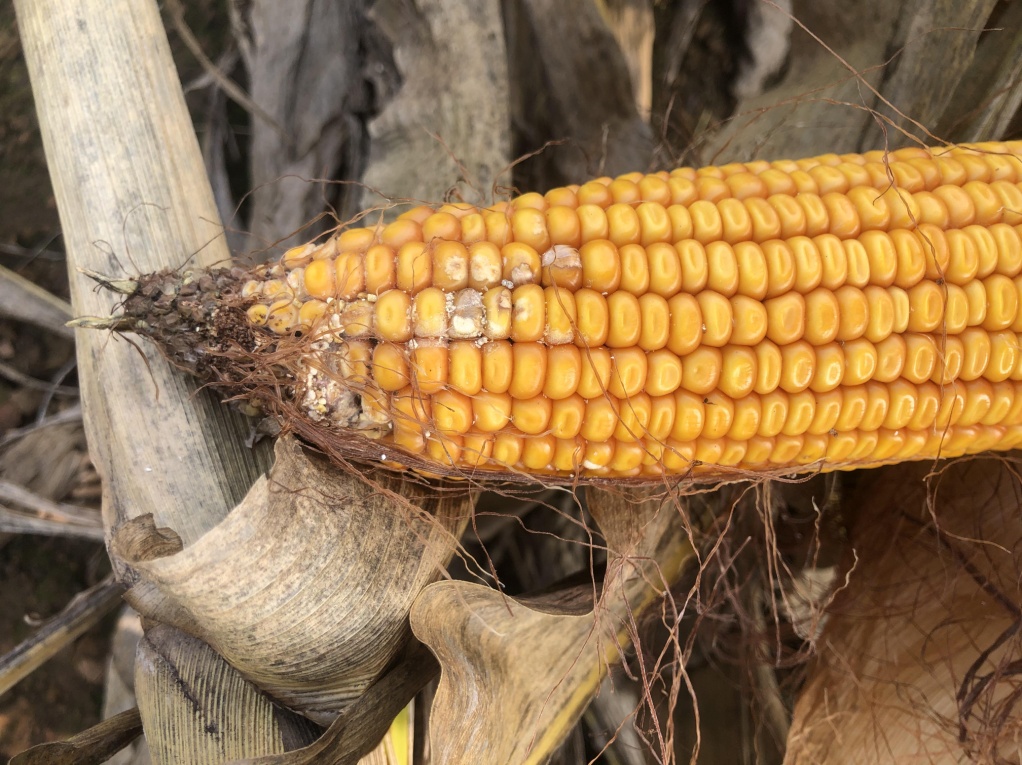 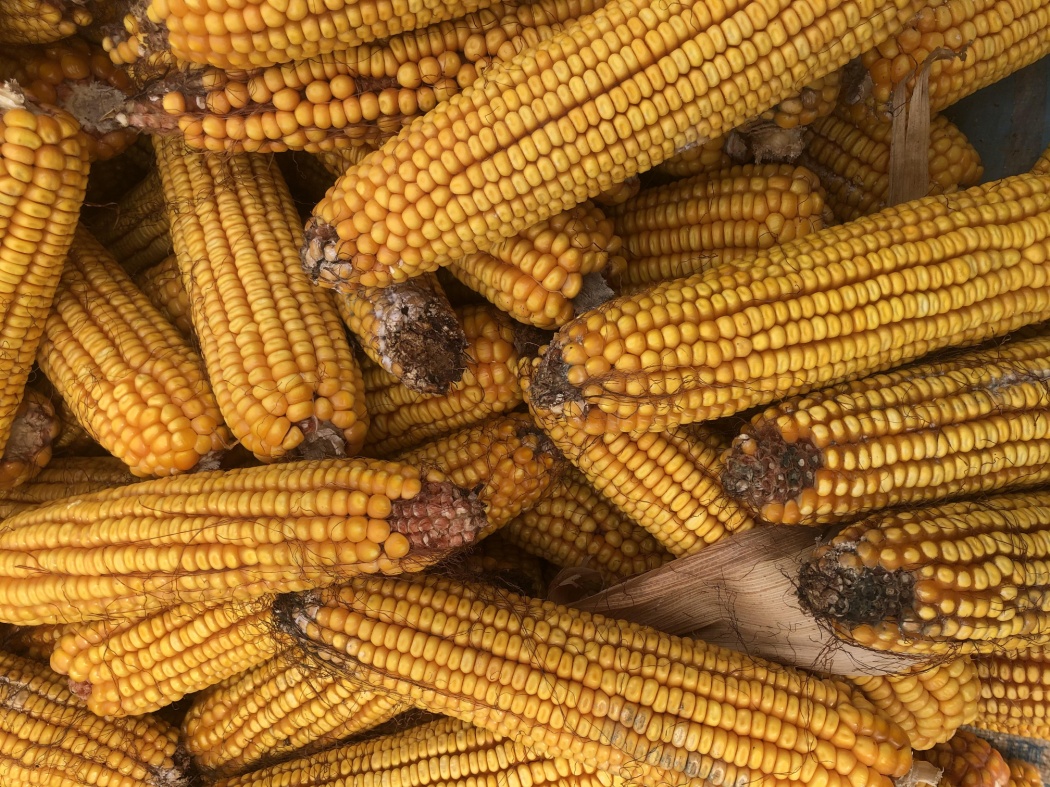 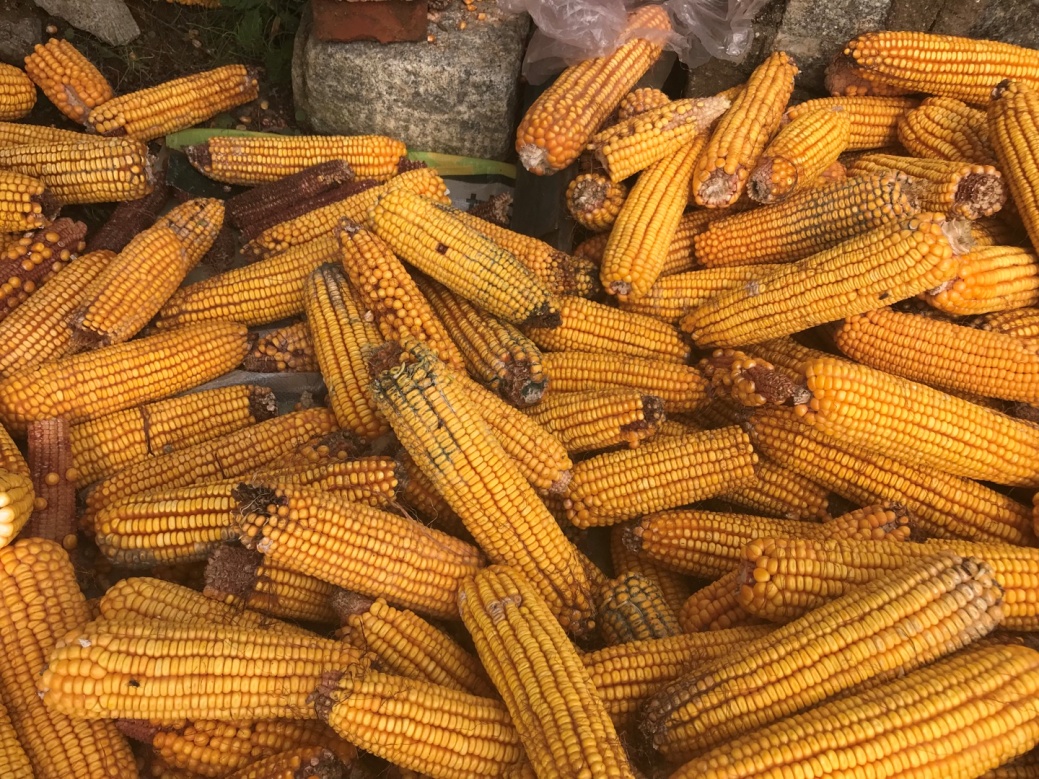 